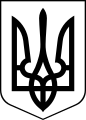 ЧОРТКІВСЬКА  МІСЬКА  РАДА ВИКОНАВЧИЙ  КОМІТЕТ РІШЕННЯ (проєкт)____квітня  2023 року					№_____Про надання грошової допомогиВідповідно до Програми *** на 2023-2025 роки, затвердженої рішенням сесії Чортківської міської ради від 09 грудня 2022 року №1159, із урахуванням рішення комісії з питань розподілу та призначення коштів з місцевого бюджету від 09 березня 2023 року, керуючись підпунктом 1 пункту «а» частини першої статті 34, статті 52, частини 6 статті 59 Закону України «Про місцеве самоврядування в Україні», виконавчий комітет міської радиВИРІШИВ:Надати грошову допомогу на лікування ***, мешканців Чортківської міської територіальної громади, згідно з додатком.Управлінню соціального захисту та охорони здоров’я Чортківської міської ради виплатити допомогу відповідно до Програми підтримки ***.Копію рішення направити в управління соціального захисту та охорони здоров’я Чортківської міської ради.Контроль за виконанням даного рішення залишаю за собою.Міський голова 	          Володимир ШМАТЬКОАлеся Васильченко Віктор ГуринІгор ГрицикМар’яна Фаріон